The Animals Save the Planet: After the FilmWho recycles the trash in the film? What do they recycle? Do you recycle? What do you recycle? Do you think recycling is important? Choose one sentence that is true for you and finish it. I think recycling is important because…I do not think recycling is important because… How can you reuse some things you have at home?  I can… 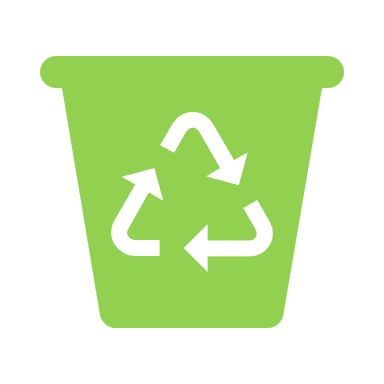 